ПоложениеО проведении дистанционной интеллектуальной краеведческой игры «Призрак старого города»Общие положения1.1 Положение является основополагающим документом, определяющим планирование, организацию и проведение интеллектуальной краеведческой игры «Призрак старого города» (далее Игра)1.2 Организационная работа по проведению Игры осуществляется при поддержке администрации техникума, библиотеки, информационного центра и медиацентра.1.3 Срок проведения игры сентябрь-октябрь 2023 -2024 учебного года.1.4 При организации и проведении Игры необходимо учитывать: досуговые интересы и предпочтения студентов, наличие квалифицированных преподавателей, классных руководителей;краеведческие материалы о городе Златоусте, социокультурную ситуацию в городе и другие факторы.Цели и задачи Игры2.1 Игра проводится с целью: выявления лидерских качеств студентов первокурсников;стимулирования социально-значимой деятельности студентов техникума;создание условий для развития художественно-эстетического воспитания; гражданско-патриотического воспитания студентов техникума.2.2 Задачами Игры являются:знакомство с историческим наследием города Златоустаорганизация творческого, позитивного досуга студентов;воспитание чувства гордости за техникум и город, в котором живут и обучаются студенты:создание условий для формирования активной жизненной позиции;стимулирование процесса создания и реализации социально-значимых студенческих инициатив;повышение социального и профессионального статуса педагогических работников, обеспечивающих организацию досуга студентов.Участники Игры3.1 Участниками Игры являются студенты – первокурсники, кураторы из числа студентов членов студенческого совета и классные руководители студенческих групп первокурсников.Порядок и сроки проведения Игры4.1 Организация студентов в студенческих группах первого курса.4.2 Игра проводится в дистанционном режиме в четыре этапа, в период c 25.09.2023 по 10.10.2023; I этап – «Подготовительный» – «Прошагай город». Проводится в период с 18.09.2023 по 25.09.2023 – ознакомление с историей города Златоуста, памятниками, историческими датами, топонимикой улиц и историей зданий, памятников и архитектурных объектов города Златоуста. 	По результатам подготовительного этапа предоставляется отчет в виде перечня проделанной работы или слайдов фото-видео материалов в презентации, созданной в ходе «Творческого этапа». Указать количество участников каждого мероприятия. По итогам этого этапа назначаются дополнительные баллы, которые размещаются в итоговой таблице (критерии – согласно пункта 6.3, 6.4 и баллов – Приложение I).Проводится в свободном режиме (в офлайн или онлайн режиме) по выбору актива учебной группы, при активном участии классного руководителя и кураторов группы из числа членов студенческого совета. Может включать в себя: просмотр видео- фото и презентационных материалов, экскурсии к объектам исторического значения города Златоуста, экскурсионные прогулки по маршрутам «Прошагай город»II этап – «Теоретический» – онлайн викторина «Призрак старого города». Проводится – 25.09.2023. Онлайн викторина «Призрак старого города». Стартовая точка – 10.00 по местному времени.Выполнение заданий теоретической части игры. Ссылка на вопросы викторины в формате Google формы вывешиваются в группе «ЗТТиЭ» Вконтакте 25.09.2023. Время на заполнение и отправку ответов до 18:00 час местного времени. Ответы на викторину отправляются на электронный адрес: natalya_borisovna50@mail.ru Тема письма: «Викторина». Обязательно указать отделение и группу. Результаты первого этапа онлайн игры (полученные баллы) по каждому отделению размещаются в таблицах (критерии – согласно пункта 6.3, 6.4 и баллов – Приложение I).III этап – «Творческий» (презентационный) «Златоуст глазами студентов», проводится в срок до 10.10.2023; создание отчета-презентации или видеоролика об участии в игре с использованием полученных фото и видео материалов. На основе сделанных во время подготовительного этапа фото (видео) съемок и фото и видео материалов в системе Интернет, группа готовит презентацию (PowerPoint) сохраняем в формате PDF (для размещения презентации в группе «Вконтакте») В презентация следует включить:Фото или видео материалы иллюстрирующие ответы на вопросы викторины.Снимки архитектурно-исторических памятников и их наиболее интересные детали.Фото (видео) участников игры на фоне этих объектов. На одном слайде помещать не более 2-х фотоснимков.Визуальный ряд сопровождаться текстом (не более 10 слов в качестве пояснения. Не размещать текст поверх фотографий). Каждый слайд имеет название, соответствующее представленному объекту. На слайдах текст располагается рядом (вверху, внизу, справа или слева) и должен содержать информацию об истории объекта, помещенного на снимке.Готовые презентации отправляются на электронный адрес: natalya_borisovna50@mail.ru Тема письма: «Презентация». Обязательно указать отделение и группу. Результаты второго этапа онлайн игры (полученные баллы) по каждому отделению размещаются в таблицах (критерии – согласно пункта 6.3, 6.4 и баллов – Приложение I).IV этап – «Заключительный». Результаты игры (сумма полученных баллов за прохождение первого и второго этапов) размещаются в таблице. Участникам игры присуждаются I, II, III место на каждом отделении. Подведение итогов – проводится 16.10.2023. Отчеты размещаются организаторами в группе воспитательной службы «Единомышленники» во WhatsApp. Награждение призеров игры проходит в сроки, определенные и согласованные с планом воспитательной работы (критерии – согласно пункта 6.3, 6.4 и баллов – Приложение I).Ответственность за успешное прохождение этапов Игры возлагается на классных руководителей и отряд кураторов из числа студентов членов студенческого совета, которые призваны обеспечить необходимые условия для адаптации студентов, развития творческих способностей и социализацию студентов. 5. Ожидаемые результаты5.1 Формирование исторической памяти как частной, так и коллективной, по вопросам исторического прошлого города Златоуста, своей малой Родины.5.2 Воспитание способности сохранять накопленный опыт и передавать его будущим поколениям. 5.3 Ознакомление с историей города Златоуста иногородних студентов и формирование чувства гордости за город воинской славы, носящего имя «Город трудовой доблести».5.4 Создание единого коммуникативного пространства для студентов и навыков работы в онлайн режиме (дистанционно)5.5 Увеличение возможностей для личностного развития студентов через участие в конкурсных Проектах техникума.5.6 Сплочение коллектива группы, снятие психологической и социальной напряженности в адаптационный период студентов –первокурсников.6. Подведение итогов Игры 6.1 Оценка конкурсных этапов производится в соответствии с разработанным Положением (Приложение № 1).6.2 В состав жюри входят:Зам. Директора по воспитательной работе – Г.Г. Хафизова Педагог-организатор – Н.Б. Шипилина Педагог-организатор – О.П. Ряпасова Библиотекарь Технологического отделения – Н.С. Вакуленко Председатель студенческого совета техникума – Л. Халюто 6.3 При подведении итогов Игры оргкомитет и жюри учитывают следующие критерии:Соблюдение условий Положения Игры и количество набранных баллов;Достоверность материалов по истории города Златоуста;Создание благоприятных условий для адаптации студентов под руководством классного руководителя;Количество участников Игры (выставляется в протоколах на IV этапе);Привлекательность, выразительность, представленных фото-видео и презентационных материалов.6.4 Победителям Игры, присваивается звание:I место – «Экскурсоводы»;II место – «Знатоки»; III место – «Эрудиты».С вручением дипломов администрации техникума.Приложение № 1Подведение итогов дистанционной интеллектуальной краеведческой игры «Призрак старого города»I этап – «Подготовительный» – «Прошагай город».Баллы начисляются, с учетом количества участников, в каждом проведенном мероприятии. За проведение пешеходной экскурсии начисляется – 5 баллов.Критерии оценки при выполнении остальных заданий, по выбору актива группы:– Участвует вся группа – 3 балла;– Участвует 75% группы – 2 балла;– Участвует 50% группы – 1 балл;– Участвует меньше 50% – участие в этом этапе не засчитываются.II этап – «Теоретический». Викторина «Призрак старого города»Баллы начисляются, с учетом правильности ответов на каждый вопрос викторины.Критерии оценки при выполнении заданий:– Правильный ответ на вопрос викторины – 2 балла;– Ответ с ошибкой – 1 балл;– Неправильный ответ – 0 баллов.III этап – «Творческий» (презентационный) «Златоуст глазами студентов»,Баллы начисляются, с учетом правильности оформления презентации и наличия содержательного, иллюстративного материала с комментарием не более 10 слов на каждом слайде. Наличия качественных фото или видео материалов с участием студентов группы. Учитываются образность, эмоциональность и достоверность изложения материала.Критерии оценки при выполнении заданий:– Иллюстрации и комментарии представлены по каждому вопросу викторины и представленному на слайде объекту – 2 балла;– Иллюстрации и комментарии представлены не по каждому вопросу викторины и представленному на слайде объекту – 1 балла;– Презентация группой не представлена или направлена после указанного срока – 0 баллов.За представление высоко качественных фото и видео материалов с участим группы, по решению жюри, назначаются дополнительные 3 балла. IV этап – «Заключительный». Подсчитываются полученных баллов за прохождение всех этапов.Полученные результаты размещаются в таблицах.Итоговые баллы за участие во всех этапах игры суммируются. Участникам игры присуждаются I, II, III место на каждом отделении. Победителям Игры, присваивается звание:I место – «Экскурсоводы»;II место – «Знатоки»; III место – «Эрудиты».С вручением дипломов администрации техникума.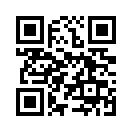 